(Your Choice) Infographic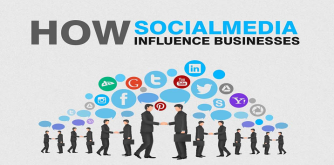 For your project, you must do these things:Pick a topic that you like and holds your interest – know that you have to get lots of information on it.  Be sure to list your sources that you use in a separate Word document.You must use Adobe Illustrator to create your infographic.You will be working on this for the next four class periods. Your final infographic is due at the end of class 4/29.Requirements:Need to have title that describes what your infographic is about (ex. If I wanted an IPad, what would I need to do?)Information graphics are interesting because they reveal differences. You can show how something works (ex. 3-D movies), the evolution of something (ex. a camera from its origins to today), or a statistical representation of an idea (ex. how much time is spend using technology for the average person during a day).Your topic must pertain to something that is relevant (will actually teach someone something that is meaningful) and is school appropriate (no foul language, no drug/sexual/racial reference).Need to have 5-10 graphics (photos, backgrounds, drawings, illustrations, etc.) that help to promote the main idea for your infographic.You must have statistics (numbers, percentages) be a part of your infographic.·You must use words to promote an understanding of your topic (usually, for every photo or image you have - you should have a concise statement to help your audience understand it)Do not plagiarize. It would be easy for you to find an infographic online and copy everything it says - do not do this! I will be checking this and I will find out. Not only will you get a zero on the project but we will have to have a serious conversation with administration.I will be grading you based on these 5 questions: (100 points)1.           Does it have a main idea or thesis?2.           Does the data support the main idea?3.           Do the graphics enhance and support the data?4.           Does the layout and design have a purpose; did you organize the graphics and text to communicate your ideas effectively?5. 	   Did you create most of the graphics by hand and only use a few royalty free images?